Правила безопасного поведения в социальных сетях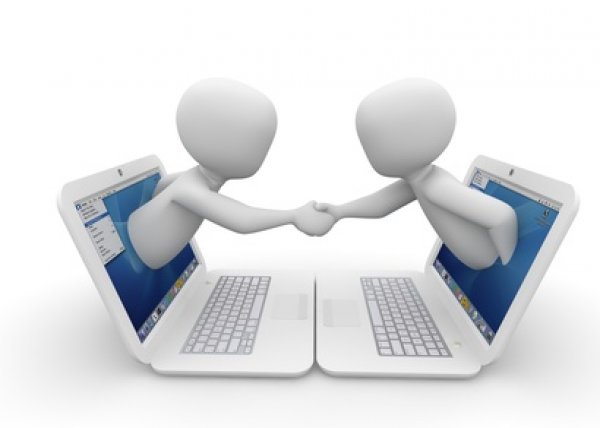 Социальные сети — основной инструмент вербовки в радикальные организации различного толка, и он работает безотказно. Именно в Интернете проще всего поддерживать постоянный контакт с жертвой. Именно в Интернете проще всего воздействовать на психику человека, не вызывая совершенно никаких подозрений. Именно в Сети проще всего познакомиться и втереться в доверие.Легче завербовать человека с не совсем зрелой личностью, особенно подростка или молодого человека с еще не сформировавшейся психикой. Вербовщики психологически обрабатывают своих жертв - это сродни программированию, и на это необходимо некоторое время.1 этап. Установление контактаСначала с юношей или девушкой входят в контакт через социальные сети, якобы для знакомств и общения.Предварительно вербовщики исследуют странички в социальных сетях для первичного отбора более подходящих для вербовки личностей. Вербовщики — специально обученные люди, во время общения и взаимодействия (виртуального, а потом и реального) с потенциальным кандидатом для вербовки «прощупывают» его слабые места (условно говоря, «кнопки управления», нитки, за которые можно дергать и манипулировать).Группы риска:подростки и молодые люди в силу психологических особенностей возраста;люди, находящиеся в депрессии, по причине жизненных кризисов (гибель, болезнь близких, разрыв отношений, уход из семьи и т.п.);люди, не обладающие критическим мышлением - без «стержня»;люди, имеющие искаженное представление о мире;девушки, которые влюбляются в «мотиваторов», так как они отличные психологи.Новый знакомый начинает слишком сильно интересоваться вашей жизнью.Новый «друг», появившийся «совершенно случайно», начинает вести задушевные разговоры и выпытывать подробности личной жизни. При этом хочется рассказать ему обо всем, потому что этот человек очень тонко чувствует твои эмоции, ты сразу ощущаешь, что вы «на одной волне».Оказывается, что этот новый знакомый имеет много схожих интересов, аналогичное хобби, увлечения, взгляд на жизнь. Находится много общего. На самом деле, конечно, это просто тонкое знание человеческой психологии, а не внезапное родство душ. Главное, заложить фундамент.2 этап. Предлагают то, в чем вы нуждаетесьЭтот человек может бескорыстно помогать вам, если у вас есть трудности, может стать близким другом, соратником, учителем или любовником. Главное — он будет удовлетворять ваши потребности.    Если вы хотите замуж — появится завидный жених. Вам нужен надежный друг — вот он.Если вы ищите человека, который будет играть роль родителя — и такой тоже найдется. Вас должно насторожить следующее: этот человек появится после того, как вы где-либо откровенно расскажете о своих трудностях.3 этап. Изоляция от семьи и друзейВы начинаете чувствовать, что ваше привычное окружение — враждебно.Вам кажется, что ваша семья настроена против вас, друзья желают зла, а любимый человек попросту вас использует. Попробуй вспомнить, в какой именно момент вы это поняли. Если после разговоров с новым другом вы чувствуете, что кругом враги, скорее всего, вас вербуют. Жертву непременно нужно оторвать от близких, но лучше, если она сделает это самостоятельно.4 этап. Ответы на все вопросыПричем очень простые ответы. Мир будто бы становится черно-белым: есть добро, и есть зло, отличить одно от другого проще простого. Есть человек, который знает, как жить правильно, и он указывает вам путь. 5 этап. Вам дадут понять, что вы - избранныйВам дадут понять, что вы не такой, как все. Более того, существует общество таких же избранных, и ваше место, разумеется, там. Там, где вас все поймут, там, где вы сможете быть самим собой. Там, где вас ждет признание и счастье, конечно же,- не то, что здесь.Одновременно новые знакомые могут угрожать вам и вашим родным. Не нужно бояться, а следует рассказать об угрозах близким, а еще лучше представителям правоохранительных органов (например, участковому).Как противостоять технологиям вербовки1. Общаясь с новыми людьми, особенно онлайн, помните о важных правилах безопасности:- Сохраняйте осознанность, понимание, что с вами происходит сейчас.- Вырабатывайте навык наблюдателя, задавайте вопросы: «Зачем вы мне это говорите?», «Для чего вам это нужно?» и т.п.2. Перепроверяйте информацию, исследуя предмет полностью, начиная с отзывов в Интернете и заканчивая сводками МВД.3. Найдите глобальную цель в жизни, продумайте путь ее достижения. И тогда ни одна секта, ни одна мысль или идея не сможет сдвинуть вас с пути, по которому идете вы для достижения намеченных планов.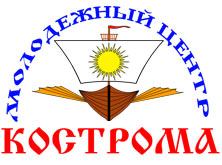 Как обезопасить себяв сети ИНТЕРНЕТ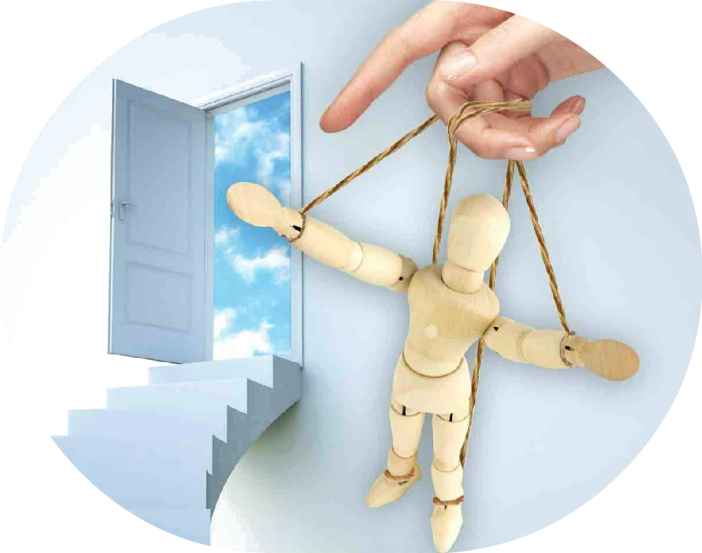 Как не стать жертвой вербовщика в сети( Советы для тебяи твоих друзей )г. Кострома,ул. Центральная, 25тел. 8(4942) 411231http://www.kdm44.ru/https://vk.com/kostroma_friendsmckostroma@yandex.ruКострома – 2019